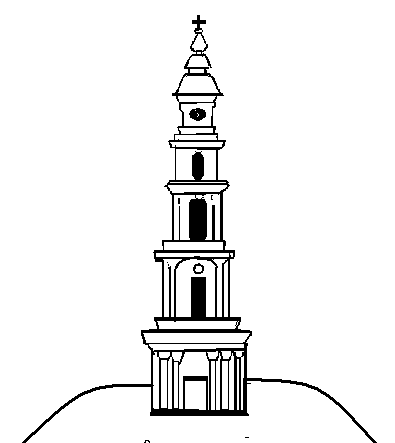 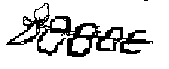 Проект АДМИНИСТРАЦИЯ ЛЕЖНЕВСКОГО МУНИЦИПАЛЬНОГО РАЙОНАИВАНОВСКОЙ ОБЛАСТИПОСТАНОВЛЕНИЕ_______________                                                                                                    №_________О предоставлении разрешения на отклонение от предельных параметров разрешенного строительства в отношении земельного участка, с  КН37:09:050201:521, расположенного по адресу: Ивановская область, Лежневский муниципальный район, Лежневское городское поселение, п.Лежнево, ул.Ивановская, земельный участок 30/1 Принимая во внимание заявление Крюкова Н.В. протокол  и заключение проведения общественных обсуждений по вопросу разрешения на отклонение от предельных параметров разрешенного строительства в отношении земельного участка с КН37:09:050201:521, расположенного по адресу: Ивановская область, Лежневский муниципальный район, Лежневское городское поселение, п.Лежнево, ул.Ивановская, земельный участок 30/1, протокол постоянно действующей комиссии по подготовке проекта правил землепользования и застройки на территории Лежневского муниципального района, руководствуясь Градостроительным кодексом Российской Федерации, Федеральным законом от 06.10.2003 №131-ФЗ «Об общих принципах организации местного самоуправления в Российской Федерации», Решением Совета Лежневского городского поселения Лежневского муниципального района  (третьего созыва) от 30.08.2018 № 29 «Об утверждении Порядка организации и проведения общественных обсуждений, публичных слушаний по проектам муниципальных правовых актов по вопросам местного значения в области градостроительной деятельности в Лежневском городском поселении», постановлением Администрации Лежневского муниципального района Ивановской области от 30.01.2015 №127 «Об утверждении Административного регламента Администрации Лежневского муниципального района Ивановской области по предоставлению муниципальной услуги «Предоставление разрешения на отклонение от предельных параметров разрешенного строительства, реконструкции объектов капитального строительства на территории Лежневского муниципального района Ивановской области», Администрация Лежневского муниципального района постановляет:1. Предоставить разрешение на отклонение от предельных параметров разрешенного строительства в отношении земельного участка с КН37:09:050201:521, расположенного по адресу: Ивановская область, Лежневский муниципальный район, Лежневское городское поселение, п.Лежнево, ул.Ивановская, земельный участок 30/1, площадью 593 кв.м., в части: - минимального отступа от границы земельного участка по ул. Ивановская и с 5,0 м до  1,0 м. Сокращение минимального отступа от границ земельного участка с 3,0м до 0,0 м со стороны пер.Свердлова и земельного участка кад.№37:09:050201:512. Увеличение максимального процента застройки в границах земельного участка с 70% до 95%. Уменьшение минимального процента озеленения в границах земельного участка с 15% до 0%.        2. Разместить данное Постановление на официальном сайте Администрации Лежневского муниципального района в сети Интернет: http://lezhnevo.ru/, опубликовать в газете «Сельские вести».Глава Лежневского муниципального  района                                                                А.Ю. Ильичев